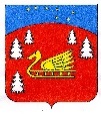 Администрация   Красноозерного сельского поселения  Приозерского муниципального района Ленинградской области.ПОСТАНОВЛЕНИЕот «15» января 2024 года                                № 05В соответствии с  Федеральными законами от 06.10.2003 года № 131-ФЗ  «Об общих принципах организации местного самоуправления в Российской Федерации», от 24 июля 2007 года № 209-ФЗ «О развитии малого и среднего предпринимательства в Российской Федерации», областными законами от 28 декабря 2018 года № 147–ОЗ «О старостах сельских населенных пунктов Ленинградской области и содействии участию населения в осуществлении местного самоуправления в иных формах на частях территорий муниципального образования Ленинградской области», от 15.01.2018г. № 3-ОЗ «О содействию участии населения в осуществлении местного самоуправления в иных формах на территориях административных центров и городских поселков муниципальных образований Ленинградской области», руководствуясь Уставом Красноозерного сельского поселения, администрация  Красноозерного сельского поселения  Приозерского муниципального района Ленинградской области, Постановляет:Внести изменения в муниципальную  программу «Устойчивое общественное развитие в муниципальном образовании Красноозерное сельское поселение  муниципального образования Приозерский муниципальный район Ленинградской области на 2022-2024 годы»:1.1.Пункт «Финансовое обеспечение муниципальной программы - всего, в том числе по годам реализации» Паспорта муниципальной программы муниципального образования Красноозерное сельское поселение «Устойчивое общественное развитие в муниципальном образовании Красноозерное сельское поселение  муниципального образования Приозерский муниципальный район Ленинградской области на 2022-2024 годы» читать в новой редакции:«Всего – 7430,3 тыс. рублей,  в том числе:2022 год  – 2779,3 тыс.  рублей, в том числе областные средства 1733,2 тыс. рублей2023 год – 2448,9 тыс. рублей,  в том числе областные средства 1661,4 тыс.  рублей2024 год – 2202,1 тыс. рублей,  в том числе областные средства 1622,9 тыс.  рублей  »1.2.Раздел 5 «Ресурсное обеспечение муниципальной программы» читать в новой редакции:   « Реализация муниципальной программы МО Красноозерное  сельское поселение осуществляется на основе:-  муниципальных  контрактов (договоров-подряда), заключаемых муниципальным заказчиком программы  с исполнителями программных мероприятий в соответствии с законодательством Российской Федерации;- соблюдения условий, порядка, правил, утвержденных федеральными, областными и  муниципальными  правовыми актами.Общий объем финансирования программы в 2022-2024 годах составит  7430,3 тыс. рублей,  в том числе:2022 год  – 2779,3 тыс.  рублей, в том числе областные средства 1733,2 тыс. рублей2023 год – 2448,9 тыс. рублей,  в том числе областные средства 1661,4 тыс.  рублей2024 год  – 2202,1 тыс. рублей, в том числе областные средства 1622,9 тыс.  рублейОбъемы бюджетного финансирования ежегодно уточняются при формировании бюджета на очередной финансовый год».1.3. Приложение № 2 к муниципальной программе читать согласно Приложения № 1 настоящему постановлению.   1.4. Приложение № 3 к муниципальной программе читать согласно Приложения № 2 к настоящему постановлению. 1.5. Приложение № 4 к муниципальной программе читать согласно Приложения № 3 к настоящему постановлению. 2. Настоящее постановление подлежит опубликованию в средствах массовой информации и на сайте администрации Красноозерного сельского поселения Приозерского муниципального района Ленинградской области3.Контроль за выполнением постановления оставляю за собой. Глава администрации                                                                         А.В. РыбакИсп. Благодарев А.Ф., тел. 67-493  Разослано: Дело-2 , сайт-1.	Приложение № 1к постановлению администрации Красноозерного сельского поселенияПриозерского муниципального района Ленинградской областиот «15» января 2024 года № 05Сведения  о показателях (индикаторах) муниципальной программы «Устойчивое общественное развитие в муниципальном образовании Красноозерное сельское поселение муниципального образования Приозерский муниципальный район Ленинградской областина 2022-2024 годы»Приложение № 2к постановлению администрации Красноозерного сельского поселенияПриозерского муниципального района Ленинградской областиот «15» января 2024 года № 05План реализации муниципальной программы«Устойчивое общественное развитие в муниципальном образовании Красноозерное сельское поселение муниципального образования Приозерский муниципальный район Ленинградской области» на 2022-2024 годыПриложение № 3к постановлению администрации Красноозерного сельского поселенияПриозерского муниципального района Ленинградской областиот «15» января 2024 года № 05Расходы на реализацию муниципальной программы«Устойчивое общественное развитие в муниципальном образовании Красноозерное сельское поселение муниципального образования Приозерский муниципальный район Ленинградской области»на 2022-2024 годы№ строкиНаименованиецелевого показателя муниципальной программы/подпрограммыЗначения целевых показателейЗначения целевых показателейЗначения целевых показателейСправочно: базовое значение целевого показателя (на начало реализации муниципальной программы)Справочно: базовое значение целевого показателя (на начало реализации муниципальной программы)№ строкиНаименованиецелевого показателя муниципальной программы/подпрограммыПо итогам первого года реализации2022По итогам второго года реализации2023По итогам третьего года реализации2024…….По итогам реализации 2021г.Показатель 1, единица измерения %,ед.Показатель 1, единица измерения %,ед.Показатель 1, единица измерения %,ед.Показатель 1, единица измерения %,ед.Показатель 1, единица измерения %,ед.Показатель 1, единица измерения %,ед.Показатель 1, единица измерения %,ед.Показатель 1, единица измерения %,ед.1Повышение уровня обеспеченности поселков детским игровым и спортивным оборудованиеплановое значение808080801Повышение уровня обеспеченности поселков детским игровым и спортивным оборудованиефактическое значение802Обустройство и ремонт уличного освещения плановое значение707070602Обустройство и ремонт уличного освещения фактическое значение603Организация и проведение культурно-массовых и молодежных мероприятийплановое значение505050503Организация и проведение культурно-массовых и молодежных мероприятийфактическое значение504Содействие  трудовой адаптации и занятости молодежи плановое значение505050504Содействие  трудовой адаптации и занятости молодежи фактическое значение505Подготовка землеустроительной документацииплановое значение505050505Подготовка землеустроительной документациифактическое значение506Поддержка и поощрение субъектов малого и среднего предпринимательства на территории муниципального образования Красноозерное сельское поселение плановое значение252525256Поддержка и поощрение субъектов малого и среднего предпринимательства на территории муниципального образования Красноозерное сельское поселение фактическое значение257Устройство памятного мемориала «Бессмертный полк» по ул. Школьная в дер. Красноозерноеплановое значение01007Устройство памятного мемориала «Бессмертный полк» по ул. Школьная в дер. Красноозерноефактическое значение0Наименование  муниципальной программы, подпрограммы, структурного элементаОтветственный исполнитель, соисполнитель, участникГоды реализацииОценка расходов (тыс. руб. в ценах соответствующих лет)Оценка расходов (тыс. руб. в ценах соответствующих лет)Оценка расходов (тыс. руб. в ценах соответствующих лет)Оценка расходов (тыс. руб. в ценах соответствующих лет)Оценка расходов (тыс. руб. в ценах соответствующих лет)Наименование  муниципальной программы, подпрограммы, структурного элементаОтветственный исполнитель, соисполнитель, участникГоды реализациивсегоместный бюджетобластной бюджетфедеральный бюджетпрочие источники12345678Основное мероприятие «Государственная поддержка проектов местных инициатив граждан» в соответствии с областным законом от 15 января №3-оз «О содействии участию населения в осуществлении местного самоуправления в иных формах на территориях административных центров и городских поселков муниципальных образований Ленинградской области»Ответственный исполнитель:Заместитель главы администрации;Соисполнитель: глава администрации;Участники:Администрация муниципального образования Красноозерное сельское поселение Комитет по местному самоуправлению, межнациональным и межконфессиональным отношениям Ленинградской области2022 годреализации1255,9201,01054,900Основное мероприятие «Государственная поддержка проектов местных инициатив граждан» в соответствии с областным законом от 15 января №3-оз «О содействии участию населения в осуществлении местного самоуправления в иных формах на территориях административных центров и городских поселков муниципальных образований Ленинградской области»Ответственный исполнитель:Заместитель главы администрации;Соисполнитель: глава администрации;Участники:Администрация муниципального образования Красноозерное сельское поселение Комитет по местному самоуправлению, межнациональным и межконфессиональным отношениям Ленинградской области2023 годреализации1 275,5225, 11 050,400Основное мероприятие «Государственная поддержка проектов местных инициатив граждан» в соответствии с областным законом от 15 января №3-оз «О содействии участию населения в осуществлении местного самоуправления в иных формах на территориях административных центров и городских поселков муниципальных образований Ленинградской области»Ответственный исполнитель:Заместитель главы администрации;Соисполнитель: глава администрации;Участники:Администрация муниципального образования Красноозерное сельское поселение Комитет по местному самоуправлению, межнациональным и межконфессиональным отношениям Ленинградской области2024 годреализации1214,8194,41020,400Мероприятие 1. Замена оборудование на детской игровой площадке между домами 7 и 8 по ул. Школьная, д. КрасноозерноеОтветственный исполнитель:Заместитель главы администрации;Соисполнитель: глава администрации;Участники:Администрация муниципального образования Красноозерное сельское поселение Комитет по местному самоуправлению, межнациональным и межконфессиональным отношениям Ленинградской области2022 годреализации1255,9201,01054,900Мероприятие 1. Замена оборудование на детской игровой площадке между домами 7 и 8 по ул. Школьная, д. КрасноозерноеОтветственный исполнитель:Заместитель главы администрации;Соисполнитель: глава администрации;Участники:Администрация муниципального образования Красноозерное сельское поселение Комитет по местному самоуправлению, межнациональным и межконфессиональным отношениям Ленинградской области2023 годреализации00000Мероприятие 1. Замена оборудование на детской игровой площадке между домами 7 и 8 по ул. Школьная, д. КрасноозерноеОтветственный исполнитель:Заместитель главы администрации;Соисполнитель: глава администрации;Участники:Администрация муниципального образования Красноозерное сельское поселение Комитет по местному самоуправлению, межнациональным и межконфессиональным отношениям Ленинградской области2024 годреализации00000Мероприятие 2. Устройство памятного мемориала – «Бессмертный полк» в дер. КрасноозерноеОтветственный исполнитель:Заместитель главы администрации;Соисполнитель: глава администрации;Участники:Администрация муниципального образования Красноозерное сельское поселение Комитет по местному самоуправлению, межнациональным и межконфессиональным отношениям Ленинградской области2022 годреализации00000Мероприятие 2. Устройство памятного мемориала – «Бессмертный полк» в дер. КрасноозерноеОтветственный исполнитель:Заместитель главы администрации;Соисполнитель: глава администрации;Участники:Администрация муниципального образования Красноозерное сельское поселение Комитет по местному самоуправлению, межнациональным и межконфессиональным отношениям Ленинградской области2023 годреализации1 265,5215, 11 050,400Мероприятие 2. Устройство памятного мемориала – «Бессмертный полк» в дер. КрасноозерноеОтветственный исполнитель:Заместитель главы администрации;Соисполнитель: глава администрации;Участники:Администрация муниципального образования Красноозерное сельское поселение Комитет по местному самоуправлению, межнациональным и межконфессиональным отношениям Ленинградской области2024 годреализации00000Мероприятие 3. Устройство детской игровой площадки у д.4 по ул. Школьная, д. КрасноозерноеОтветственный исполнитель:Заместитель главы администрации;Соисполнитель: глава администрации;Участники:Администрация муниципального образования Красноозерное сельское поселение Комитет по местному самоуправлению, межнациональным и межконфессиональным отношениям Ленинградской области2022 годреализации00000Мероприятие 3. Устройство детской игровой площадки у д.4 по ул. Школьная, д. КрасноозерноеОтветственный исполнитель:Заместитель главы администрации;Соисполнитель: глава администрации;Участники:Администрация муниципального образования Красноозерное сельское поселение Комитет по местному самоуправлению, межнациональным и межконфессиональным отношениям Ленинградской области2023 годреализации00000Мероприятие 3. Устройство детской игровой площадки у д.4 по ул. Школьная, д. КрасноозерноеОтветственный исполнитель:Заместитель главы администрации;Соисполнитель: глава администрации;Участники:Администрация муниципального образования Красноозерное сельское поселение Комитет по местному самоуправлению, межнациональным и межконфессиональным отношениям Ленинградской области2024 годреализации1214,8194,41020,400 Основное мероприятие «Государственная поддержка проектов старост сельских населенных пунктов» в соответствии с областным законом от 28 декабря 2018 года № 147-оз «О старостах сельских населенных пунктов Ленинградской области и содействии участию населения в осуществлении местного самоуправления в иных формах на частях территорий муниципальных образований Ленинградской области»Ответственный исполнитель:Заместитель главы администрации;Соисполнитель: глава администрации;Участники:Администрация муниципального образования Красноозерное сельское поселение Комитет по местному самоуправлению, межнациональным и межконфессиональным отношениям Ленинградской области2022 годреализации 728,0117,0611,000 Основное мероприятие «Государственная поддержка проектов старост сельских населенных пунктов» в соответствии с областным законом от 28 декабря 2018 года № 147-оз «О старостах сельских населенных пунктов Ленинградской области и содействии участию населения в осуществлении местного самоуправления в иных формах на частях территорий муниципальных образований Ленинградской области»Ответственный исполнитель:Заместитель главы администрации;Соисполнитель: глава администрации;Участники:Администрация муниципального образования Красноозерное сельское поселение Комитет по местному самоуправлению, межнациональным и межконфессиональным отношениям Ленинградской области2023 годреализации736,1125,1611,000 Основное мероприятие «Государственная поддержка проектов старост сельских населенных пунктов» в соответствии с областным законом от 28 декабря 2018 года № 147-оз «О старостах сельских населенных пунктов Ленинградской области и содействии участию населения в осуществлении местного самоуправления в иных формах на частях территорий муниципальных образований Ленинградской области»Ответственный исполнитель:Заместитель главы администрации;Соисполнитель: глава администрации;Участники:Администрация муниципального образования Красноозерное сельское поселение Комитет по местному самоуправлению, межнациональным и межконфессиональным отношениям Ленинградской области2024 годреализации717,3114,8602,500Мероприятие 1. Установка и ремонт наружного освещения в д. Светлое2022 годреализации728,0117,0611,000Мероприятие 1. Установка и ремонт наружного освещения в д. Светлое2023 годреализации00000Мероприятие 1. Установка и ремонт наружного освещения в д. Светлое2024 годреализации00000Мероприятие 2.  Ремонт уличного освещения дер. Силино ул. Озерная 2022 годреализации00000Мероприятие 2.  Ремонт уличного освещения дер. Силино ул. Озерная 2023 годреализации736,1125,1611,000Мероприятие 2.  Ремонт уличного освещения дер. Силино ул. Озерная 2024 годреализации00000Мероприятие 3.   Устройство уличного освещения по ул. Заречная дер. Силино2022 годреализации00000Мероприятие 3.   Устройство уличного освещения по ул. Заречная дер. Силино2023 годреализации00000Мероприятие 3.   Устройство уличного освещения по ул. Заречная дер. Силино2024 годреализации717,3114,8602,500Основное мероприятие  «Развитие и поддержка малого и среднего предпринимательства на территории муниципального образования»2022 годреализации10,010,0000Основное мероприятие  «Развитие и поддержка малого и среднего предпринимательства на территории муниципального образования»2023 годреализации00000Основное мероприятие  «Развитие и поддержка малого и среднего предпринимательства на территории муниципального образования»2024 годреализации20,020,0000Мероприятия2022 годреализации10,010,00001. Информационно – консультационная поддержка малого и среднего предпринимательства2022 годреализации10,010,00001. Информационно – консультационная поддержка малого и среднего предпринимательства2023 годреализации000001. Информационно – консультационная поддержка малого и среднего предпринимательства2024 годреализации20,020,0000Основное мероприятие  «Проведение молодежных массовых мероприятий, содействию трудовой адаптации и занятости молодежи» 2022 годреализации 185,4118,167,300Основное мероприятие  «Проведение молодежных массовых мероприятий, содействию трудовой адаптации и занятости молодежи» 2023 годреализации124,3124,3000Основное мероприятие  «Проведение молодежных массовых мероприятий, содействию трудовой адаптации и занятости молодежи» 2024 годреализации130,0130,0000Основное мероприятие  «Подготовка землеустроительной документации, содержащей необходимые сведения для внесения в Единый государственный реестр»2022 годреализации 600,0600,0000Основное мероприятие  «Подготовка землеустроительной документации, содержащей необходимые сведения для внесения в Единый государственный реестр»2023 годреализации323,0323,0000Основное мероприятие  «Подготовка землеустроительной документации, содержащей необходимые сведения для внесения в Единый государственный реестр»2024 годреализации120,0120,0000ИТОГО по муниципальной программе  «Устойчивое общественное развитие в муниципальном образовании Красноозерное сельское поселение муниципального образования Приозерский муниципальный район Ленинградской области»2022 годреализации 2779,31046,11733,2ИТОГО по муниципальной программе  «Устойчивое общественное развитие в муниципальном образовании Красноозерное сельское поселение муниципального образования Приозерский муниципальный район Ленинградской области»2023 годреализации2448,9787,51661,4ИТОГО по муниципальной программе  «Устойчивое общественное развитие в муниципальном образовании Красноозерное сельское поселение муниципального образования Приозерский муниципальный район Ленинградской области»2024 годреализации2202,1579,21622,9ИТОГО по муниципальной программе  «Устойчивое общественное развитие в муниципальном образовании Красноозерное сельское поселение муниципального образования Приозерский муниципальный район Ленинградской области»2022-20247430,32412,85017,500Проектная частьПроектная частьПроектная частьПроектная частьПроектная частьПроектная частьПроектная частьПроектная частьНе предусмотрено202200000Не предусмотрено202300000Не предусмотрено202400000Не предусмотрено2022-202400000№строкиИсточники финансированияВсего(тыс. рублей)В том числеВ том числеВ том числеВ том числеВ том числе№строкиИсточники финансированияВсего(тыс. рублей)первый год реализации2022второй год реализации2023третий год реализации202412345678ОБЩИЕ РАСХОДЫ НА РЕАЛИЗАЦИЮ МУНИЦИПАЛЬНОЙ ПРОГРАММЫОБЩИЕ РАСХОДЫ НА РЕАЛИЗАЦИЮ МУНИЦИПАЛЬНОЙ ПРОГРАММЫОБЩИЕ РАСХОДЫ НА РЕАЛИЗАЦИЮ МУНИЦИПАЛЬНОЙ ПРОГРАММЫОБЩИЕ РАСХОДЫ НА РЕАЛИЗАЦИЮ МУНИЦИПАЛЬНОЙ ПРОГРАММЫОБЩИЕ РАСХОДЫ НА РЕАЛИЗАЦИЮ МУНИЦИПАЛЬНОЙ ПРОГРАММЫОБЩИЕ РАСХОДЫ НА РЕАЛИЗАЦИЮ МУНИЦИПАЛЬНОЙ ПРОГРАММЫОБЩИЕ РАСХОДЫ НА РЕАЛИЗАЦИЮ МУНИЦИПАЛЬНОЙ ПРОГРАММЫВсего: 7430,32779,32448,92202,1в том числе за счет средств:федерального бюджета (плановый объем)областного бюджета (плановый объем)5017,51733,21661,41622,9местного бюджета (плановый объем)2412,81046,1787,5579,2Прочих источников (плановый объем)